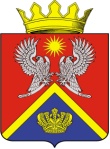 АДМИНИСТРАЦИЯ СУРОВИКИНСКОГО МУНИЦИПАЛЬНОГО РАЙОНА ВОЛГОГРАДСКОЙ ОБЛАСТИПОСТАНОВЛЕНИЕот      12.2023                                      №ПРОЕКТО внесении изменения в постановлениеадминистрации Суровикинскогомуниципального района от 11.04.2016 № 727В соответствии с постановлением Правительства Российской Федерации от 09.01.2014 № 10 «О порядке сообщения отдельными категориями лиц о получении подарка в связи с протокольными мероприятиями, служебными командировками и другими официальными мероприятиями, участие в которых связано с исполнением ими служебных (должностных) обязанностей, сдачи и оценки подарка, реализации (выкупа) и зачисления средств, вырученных от его реализации», постановлением Губернатора Волгоградской области от 06.11.2015 № 993 «О некоторых вопросах приема, хранения, определения стоимости и реализации (выкупа) подарков, полученных в связи с протокольными мероприятиями, служебными командировками и другими официальными мероприятиями Губернатором Волгоградской области, лицами, замещающими государственные должности Волгоградской области и должности государственной гражданской службы Волгоградской области в органах исполнительной власти Волгоградской области», Федеральным законом от 06.10.2003 № 131-ФЗ «Об общих принципах организации местного самоуправления в Российской Федерации», Уставом Суровикинского муниципального района Волгоградской области, администрация Суровикинского муниципального района Волгоградской области постановляет:1. Внести в Положение о порядке уведомления лицами, замещающими должности муниципальной службы в администрации Суровикинского муниципального района Волгоградской области, о получении подарков в связи с протокольными мероприятиями, служебными командировками и другими официальными мероприятиями, участие в которых связано с исполнением ими служебных (должностных) обязанностей, приема, хранения, определения стоимости таких подарков, а также их реализации (выкупа) (далее – Положение), утвержденное администрации Суровикинского муниципального района от 11.04.2016 № 727 «О порядке уведомления лицами, замещающими должности муниципальной службы в администрации Суровикинского муниципального района Волгоградской области, о получении подарков в связи с протокольными мероприятиями, служебными командировками и другими официальными мероприятиями, участие в которых связано с исполнением ими служебных (должностных) обязанностей, приема, хранения, определения стоимости таких подарков, а также их реализации (выкупа)», изменение изложив п. 14 Положения в следующей редакции:«14. Подарок, в отношении которого по истечении трех месяцев со дня сдачи его на хранение не поступило заявление о выкупе подарка, указанное в пункте 13 настоящего Положения, за исключением подарка, изготовленного из драгоценных металлов и (или) драгоценных камней, может быть использован для обеспечения деятельности администрации Суровикинского муниципального района. Решение о целесообразности использования подарка принимает глава Суровикинского муниципального района.В случае если в отношении подарка, изготовленного из драгоценных металлов и (или) драгоценных камней, не поступило заявление о выкупе, такой подарок подлежит передаче в федеральное казенное учреждение «Государственное учреждение по формированию Государственного фонда драгоценных металлов и драгоценных камней Российской Федерации, хранению, отпуску и использованию драгоценных металлов и драгоценных камней (Гохран России) при Министерстве финансов Российской Федерации» для зачисления в Государственный фонд драгоценных металлов и драгоценных камней Российской Федерации.».2. Настоящее постановление вступает в силу после его официального опубликования в общественно-политической газете Суровикинского муниципального района Волгоградской области «Заря».Глава Суровикинскогомуниципального района                                                                     Р.А. Слива